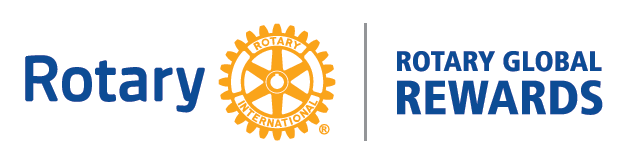 DISTRICT Rotary Global Rewards chair INSTRUCTIONSThe district Rotary Global Rewards chairs will work with Rotary staff to promote the program to clubs in their districts. Chairs serve two-year terms and can be reappointed. It is recommended that a district chair have sales or marketing experience.Responsibilities:Set a goal for number of members in the district that use the program, and then track that figure. Recommended goal is at least an average of two people per club using the program. For example, if your district has 70 clubs, we’d like to see at least 140 members use the program.Work with the district governor and district trainers to have someone present the program at your district conference, presidents-elect training seminar (PETS) and other events. Download the Rotary Global Rewards PowerPoint presentation to use at district events. It is recommended to request 15-20 minutes for the presentation. Facilitate posting of the program link, rotary.org/globalrewards, on all club and district websites and Facebook pages. This will not only raise awareness of the program, but also make it easier for Rotarians to get to it, because members are used to going to their own club and district websites and Facebook pages. Download instructions to post the link on Club Runner and DACdb. Encourage members to post offers for their businesses and local merchants. The ability of Rotarians and Rotaractors to contribute offers to the program makes Rotary Global Rewards unique.Distribute promotional materials about the program to Rotarians via e-mail or social media twice a year. Attend at least one training webinar for district chairs during the Rotary year. Rotary Global Rewards staff leads these webinars, which include both training and opportunities to exchange ideas.